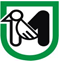 ALLEGATO 1MODELLO DI DOMANDADOMANDA PER IL RILASCIO DELLE AUTORIZZAZIONI DEICENTRI DI ASSISTENZA TECNICA - C.A.T. – DGR N. 1331/2021AL Presidente Della Giunta RegionaleDipartimento Sviluppo EconomicoSettore Commercio VIA TIZIANO, 4460125 ANCONAIl/La sottoscritto/a: Cognome_______________________ Nome______________________________Nato a _______________________________________________il _____________________________Residente nel Comune di ___________________________________________ Prov._______________Via _______________________________________________________________N.________________Codice Fiscale________________________________________________________________________In qualità di __________________________________________________________________________Del C.A.T. sotto indicato:Denominazione_______________________________________________________________________Comune_____________________________ Prov._________________________Cap._______________Via _________________________________________N.___________P. Iva_______________________Iscrizione Registro delle Imprese N.___________________________ del _________________________Presso la C.C.I.A.A. di __________________________________________________________________Rientrante tra i soggetti costitutori di cui al (barrare la casella interessata):Punto 2 – lettera A) – allegato “1” – Associazione di categoria Settore del Commercio del turismo e dei servizi maggiormente rappresentative, presenti nell'ambito del Consiglio della Camera di Commercio che dimostrino di avere svolto negli ultimi 8 anni dalla data di presentazione della domanda attività inerenti le finalità dei C.A. T.;Punto 2) – lettera B) – allegato “1” – altri soggetti privati che dimostrino di avere svolto negli ultimi 8 anni dalla data di presentazione della domanda attività inerenti le finalità dei C.A.TCHIEDEIl rilascio dell’autorizzazione per il C.A.T. sopra indicato, ai sensi dell’art. 10 comma 3 della Legge regionale n. 22/2021 A tal fine DICHIARASotto la propria responsabilità che il CAT È costituito nella forma di società _________________________________________________Dispone di n.__________sportelli dislocati nei seguenti comuni :_____________________________________________________________________________________________________________________________________________________;Il direttore e/o amministratore è ___________________________________________________Il responsabile/responsabili di sportello abilitato è/sono______________________________________________________________________________________________________________________________________________________Si impegna a rispettare i contratti collettivi nazionali di lavoro per il personale dipendente;Si impegna ad accettare il controllo della Regione Marche, anche sotto forma di verifica ispettiva, in ordine all’accertamento dei requisiti; Relativamente alla sede operativa, risponde alle norme in materia di igiene e sicurezza nei luoghi di lavoro;è nella disponibilità della sede operativa a titolo di ______________________________________________________________________________;Garantisce l’operatività della sede nei seguenti giorni ____________________________________________________________________ ai seguenti orari__________________________________________________________________________Per i soggetti di cui all’articolo 2 comma 2 lettera a):Al 31 dicembre 2020 il 75% degli iscritti devono appartenere al settore del commercio, turismo e servizi;Per i soggetti di cui all’articolo 2 lettera b): Al 31 dicembre 2020 il 75% delle procedure amministrative devono appartenere al settore commercio, turismo e servizi;Tiene un registro di tutte le pratiche effettuate con l’indicazione del relativo risultato (accolta-respinta-chiarimenti-esiti).Dichiara altresì che il CAT:È costituito a norma di legge ed in particolare lo Statuto contiene:-denominazione "Centro di Assistenza Tecnica per le   imprese";-oggetto sociale contenente lo svolgimento delle seguenti attività:_____________________________________________________________________________________________________________________________________________________________________________________________________________________________________________________________________________________________________________________________________________________________________________________________________________________________________________________________________________________________________________________________________________________________________________________________________All’uopo allega la seguente documentazione:Copia dell’atto costitutivo del C.A.T.;Copia dello statuto del C.A.T.;Dichiarazione sostitutiva dell’atto di notorietà presentata e sottoscritta dal legale rappresentante dell’associazione di categoria, ed eventualmente da ciascun altro soggetto costitutore del C.A.T., che dichiari:il numero di aziende commerciali, turistiche e di servizi associate alla data del 31 dicembre dell’anno precedente la costituzione dei C.A.T.;di avere svolto attività di assistenza tecnica alle imprese commerciali, turistiche e di servizi nei 8 anni precedenti la costituzione del C.A.T.; di non avere partecipato alla costituzione di altri C.A.T.;di svolgere le attività a favore dì tutte le imprese del commercio, del turismo e dei servizi richiedenti i servizi previsti, a prescindere dalla loro eventuale appartenenza ad associazioni imprenditoriali o sindacaliCurriculum dell’attività di assistenza tecnica alle imprese commerciali, turistiche e di servizi svolta negli 8 anni precedenti la data di presentazione della domanda, per ogni soggetto costitutore del C.A.T.;Relazione sulla articolazione strutturale, funzionale e territoriale del C.A.T..Il sottoscritto è consapevole che le dichiarazioni mendaci, la falsità negli atti e l’uso di atti falsi comportano l’applicazione delle sanzioni penali previste dall’art. 76 del D.P.R. n. 445/2000.Data _____________________								FIRMA __________________________________			(si allega fotocopia di valido documento di identità)BOLLO